РЕСПУБЛИКА КРЫМРАЗДОЛЬНЕНСКИЙ РАЙОН АДМИНИСТРАЦИЯ ЗИМИНСКОГО СЕЛЬСКОГО ПОСЕЛЕНИЯ                                              ПОСТАНОВЛЕНИЕ №  26/1 от   11 апреля 2019 года с.Зимино Об утверждении отчета по исполнению бюджета муниципального образования Зиминское сельское поселение Раздольненского района за 1 квартал 2019 годаВ соответствии с пунктом 5 статьи 264.2 Бюджетного кодекса Российской Федерации, Положением о бюджетном процессе в муниципальном образовании Зиминское сельское поселение Раздольненского района Республики Крым, Администрация Зиминского сельского поселения    ПОСТАНОВЛЯЕТ:1. Утвердить отчет по исполнению бюджета муниципального образования Зиминское сельское поселение Раздольненского района по доходам, расходам и источникам финансирования дефицита бюджета за 1 квартал 2019 года согласно  приложения 1.2. Постановление вступает в силу со дня принятия.3. Настоящее постановление подлежит обнародованию на официальном Портале Правительства Республики Крым на странице Раздольненского муниципального района (razdolnoe.rk.gov.ru) в разделе – Муниципальные образования района, подраздел Зиминское сельское поселение, на информационном стенде Зиминского сельского совета, расположенного по адресу: с. Зимино, ул. Гагарина, 33 и официальном сайте Администрации Зиминского сельского поселения (зиминское-сп.рф).4. Контроль за исполнением данного постановления оставляю за собой.Председатель Зиминского   сельскогосовета - глава АдминистрацииЗиминского сельского поселения 				Б.М. АндрейчукПриложение 1к постановлению АдминистрацииЗиминского сельского поселенияРаздольненского района РеспубликиКрым № от «_11_»_04.2019г.ОТЧЕТ ОБ ИСПОЛНЕНИИ БЮДЖЕТА на 01.04.2019г                                                      1. Доходы бюджета                                                      1. Доходы бюджета                                                      1. Доходы бюджета                                                      1. Доходы бюджетаНаименование показателяКод строкиКод дохода по бюджетной классификацииУтвержденные бюджетные назначенияИсполненоНеисполненные назначения123456Доходы бюджета - всего010X4 341 680,99488 887,313 852 793,68в том числе:НАЛОГОВЫЕ И НЕНАЛОГОВЫЕ ДОХОДЫ010000 10000000000000000589 500,00111 611,79477 888,21НАЛОГИ НА ПРИБЫЛЬ, ДОХОДЫ010000 10100000000000000343 500,0067 453,69276 046,31Налог на доходы физических лиц010000 10102000010000110343 500,0067 453,69276 046,31Налог на доходы физических лиц с доходов, источником которых является налоговый агент, за исключением доходов, в отношении которых исчисление и уплата налога осуществляются в соответствии со статьями 227, 227.1 и 228 Налогового кодекса Российской Федерации010000 10102010010000110343 500,0067 453,69276 046,31Налог на доходы физических лиц с доходов, источником которых является налоговый агент, за исключением доходов, в отношении которых исчисление и уплата налога осуществляются в соответствии со статьями 227, 227.1 и 228 Налогового кодекса Российской Федерации (сумма платежа (перерасчеты, недоимка и задолженность по соответствующему платежу, в том числе по отмененному)010182 10102010011000110343 500,0067 445,22276 054,78Налог на доходы физических лиц с доходов, источником которых является налоговый агент, за исключением доходов, в отношении которых исчисление и уплата налога осуществляются в соответствии со статьями 227, 227.1 и 228 Налогового кодекса Российской Федерации (пени по соответствующему платежу)010182 101020100121001100,008,470,00НАЛОГИ НА СОВОКУПНЫЙ ДОХОД010000 1050000000000000093 000,0022 459,5070 540,50Единый сельскохозяйственный налог010000 1050300001000011093 000,0022 459,5070 540,50Единый сельскохозяйственный налог010000 1050301001000011093 000,0022 459,5070 540,50Единый сельскохозяйственный налог (сумма платежа (перерасчеты, недоимка и задолженность по соответствующему платежу, в том числе по отмененному)010182 1050301001100011093 000,0022 459,5070 540,50НАЛОГИ НА ИМУЩЕСТВО010000 1060000000000000014 000,001 459,0012 541,00Земельный налог010000 1060600000000011014 000,001 459,0012 541,00Земельный налог с организаций010000 106060300000001104 000,004 456,000,00Земельный налог с организаций, обладающих земельным участком, расположенным в границах сельских поселений010000 106060331000001104 000,004 456,000,00Земельный налог с организаций, обладающих земельным участком, расположенным в границах сельских поселений (сумма платежа (перерасчеты, недоимка и задолженность по соответствующему платежу, в том числе по отмененному)010182 106060331010001104 000,004 206,000,00Земельный налог с организаций, обладающих земельным участком, расположенным в границах сельских поселений (суммы денежных взысканий (штрафов) по соответствующему платежу согласно законодательству Российской Федерации)010182 106060331030001100,00250,000,00Земельный налог с физических лиц010000 1060604000000011010 000,00-2 997,0012 997,00Земельный налог с физических лиц, обладающих земельным участком, расположенным в границах сельских поселений010000 1060604310000011010 000,00-2 997,0012 997,00Земельный налог с физических лиц, обладающих земельным участком, расположенным в границах сельских поселений (сумма платежа (перерасчеты, недоимка и задолженность по соответствующему платежу, в том числе по отмененному)010182 1060604310100011010 000,00-2 997,0012 997,00ГОСУДАРСТВЕННАЯ ПОШЛИНА010000 1080000000000000012 500,003 300,009 200,00Государственная пошлина за совершение нотариальных действий (за исключением действий, совершаемых консульскими учреждениями Российской Федерации)010000 1080400001000011012 500,003 300,009 200,00Государственная пошлина за совершение нотариальных действий должностными лицами органов местного самоуправления, уполномоченными в соответствии с законодательными актами Российской Федерации на совершение нотариальных действий010000 1080402001000011012 500,003 300,009 200,00Государственная пошлина за совершение нотариальных действий должностными лицами органов местного самоуправления, уполномоченными в соответствии с законодательными актами Российской Федерации на совершение нотариальных действий010901 1080402001100011012 500,003 300,009 200,00ДОХОДЫ ОТ ИСПОЛЬЗОВАНИЯ ИМУЩЕСТВА, НАХОДЯЩЕГОСЯ В ГОСУДАРСТВЕННОЙ И МУНИЦИПАЛЬНОЙ СОБСТВЕННОСТИ010000 11100000000000000126 500,0016 939,50109 560,50Доходы, получаемые в виде арендной либо иной платы за передачу в возмездное пользование государственного и муниципального имущества (за исключением имущества бюджетных и автономных учреждений, а также имущества государственных и муниципальных унитарных предприятий, в том числе казенных)010000 11105000000000120126 500,0016 939,50109 560,50Доходы, получаемые в виде арендной платы за земли после разграничения государственной собственности на землю, а также средства от продажи права на заключение договоров аренды указанных земельных участков (за исключением земельных участков бюджетных и автономных учреждений)010000 1110502000000012036 500,000,0036 500,00Доходы, получаемые в виде арендной платы, а также средства от продажи права на заключение договоров аренды за земли, находящиеся в собственности сельских поселений (за исключением земельных участков муниципальных бюджетных и автономных учреждений)010901 1110502510000012036 500,000,0036 500,00Доходы от сдачи в аренду имущества, находящегося в оперативном управлении органов государственной власти, органов местного самоуправления, государственных внебюджетных фондов и созданных ими учреждений (за исключением имущества бюджетных и автономных учреждений)010000 1110503000000012090 000,0016 939,5073 060,50Доходы от сдачи в аренду имущества, находящегося в оперативном управлении органов управления сельских поселений и созданных ими учреждений (за исключением имущества муниципальных бюджетных и автономных учреждений)010901 1110503510000012090 000,0016 939,5073 060,50ПРОЧИЕ НЕНАЛОГОВЫЕ ДОХОДЫ010000 117000000000000000,000,100,00Невыясненные поступления010000 117010000000001800,000,100,00Невыясненные поступления, зачисляемые в бюджеты сельских поселений010901 117010501000001800,000,100,00БЕЗВОЗМЕЗДНЫЕ ПОСТУПЛЕНИЯ010000 200000000000000003 752 180,99377 275,523 374 905,47БЕЗВОЗМЕЗДНЫЕ ПОСТУПЛЕНИЯ ОТ ДРУГИХ БЮДЖЕТОВ БЮДЖЕТНОЙ СИСТЕМЫ РОССИЙСКОЙ ФЕДЕРАЦИИ010000 202000000000000003 752 180,99399 192,003 352 988,99Дотации бюджетам бюджетной системы Российской Федерации010000 202100000000001501 398 678,00369 093,001 029 585,00Дотации на выравнивание бюджетной обеспеченности010000 202150010000001501 398 678,00369 093,001 029 585,00Дотации бюджетам сельских поселений на выравнивание бюджетной обеспеченности010000 202150011000001501 398 678,00369 093,001 029 585,00Дотации бюджетам сельских поселений на выравнивание бюджетной обеспеченности из бюджета Республики Крым010901 202150011010001501 372 785,00343 200,001 029 585,00Дотация бюджетам сельских поселений на выравнивание бюджетной обеспеченности из бюджета муниципального образования Раздольненский район010901 2021500110200015025 893,0025 893,000,00Субвенции бюджетам бюджетной системы Российской Федерации010000 2023000000000015096 187,0030 099,0066 088,00Субвенции местным бюджетам на выполнение передаваемых полномочий субъектов Российской Федерации010000 20230024000000150773,00773,000,00Субвенции бюджетам сельских поселений на выполнение передаваемых полномочий субъектов Российской Федерации010000 20230024100000150773,00773,000,00Субвенции местным бюджетам на выполнение передаваемых полномочий субъектов Российской Федерации в рамках непрограммых расходов органов государственной власти Республики Крым (полномочия в сфере административной ответственности)010901 20230024100002150773,00773,000,00Субвенции бюджетам на осуществление первичного воинского учета на территориях, где отсутствуют военные комиссариаты010000 2023511800000015095 414,0029 326,0066 088,00Субвенции бюджетам сельских поселений на осуществление первичного воинского учета на территориях, где отсутствуют военные комиссариаты010901 2023511810000015095 414,0029 326,0066 088,00Иные межбюджетные трансферты010000 202400000000001502 257 315,990,002 257 315,99Прочие межбюджетные трансферты, передаваемые бюджетам010000 202499990000001502 257 315,990,002 257 315,99Прочие межбюджетные трансферты, передаваемые бюджетам сельских поселений010000 202499991000001502 257 315,990,002 257 315,99Прочие межбюджетные трансферты, передаваемые бюджетам сельских поселений010901 202499991000001501 773 377,390,001 773 377,39Прочие межбюджетные трансферты, передаваемые бюджетам сельских поселений (на реализацию мероприятий по привидению мест захоронения в соответствии с требованиями действующего законодательства о похоронном деле, а так же санитарных норм и правил)010901 20249999102000150483 938,600,00483 938,60ВОЗВРАТ ОСТАТКОВ СУБСИДИЙ, СУБВЕНЦИЙ И ИНЫХ МЕЖБЮДЖЕТНЫХ ТРАНСФЕРТОВ, ИМЕЮЩИХ ЦЕЛЕВОЕ НАЗНАЧЕНИЕ, ПРОШЛЫХ ЛЕТ010000 219000000000000000,00-21 916,480,00Возврат остатков субсидий, субвенций и иных межбюджетных трансфертов, имеющих целевое назначение, прошлых лет из бюджетов сельских поселений010000 219000001000001500,00-21 916,480,00Возврат остатков субвенций на осуществление первичного воинского учета на территориях, где отсутствуют военные комиссариаты из бюджетов сельских поселений010901 219351181000001500,00-25,250,00Возврат прочих остатков субсидий, субвенций и иных межбюджетных трансфертов, имеющих целевое назначение, прошлых лет из бюджетов сельских поселений010901 219600101000001500,00-21 891,230,00                                                                                          2. Расходы бюджета                                                                                          2. Расходы бюджета                                                                                          2. Расходы бюджета                                                                                          2. Расходы бюджета                                                                                          2. Расходы бюджета                                                                                          2. Расходы бюджета                                                                                          2. Расходы бюджета                                                                                          2. Расходы бюджета                                                                                          2. Расходы бюджета                                                                                          2. Расходы бюджета                                                                                          2. Расходы бюджета                                                                                          2. Расходы бюджетаНаименование показателяКодстрокиКод расхода по бюджетной классификацииКод расхода по бюджетной классификацииУтвержденные бюджетные назначенияУтвержденные бюджетные назначенияИсполненоИсполненоНеисполненные назначенияНеисполненные назначения1     233445566Расходы бюджета - всего   200XX4 341 680,994 341 680,99449 271,66449 271,663 892 409,333 892 409,33в том числе:ОБЩЕГОСУДАРСТВЕННЫЕ ВОПРОСЫ   200000 0100 0000000000 000000 0100 0000000000 0001 988 951,001 988 951,00427 241,82427 241,821 561 709,181 561 709,18Функционирование высшего должностного лица субъекта Российской Федерации и муниципального образования200000 0102 0000000000 000000 0102 0000000000 000710 877,00710 877,00159 746,60159 746,60551 130,40551 130,40"Муниципальная программа "Обеспечение деятельности органов местного самоуправления Зиминского сельского поселения Раздольненского района Республики Крым"200000 0102 0100000000 000000 0102 0100000000 000710 877,00710 877,00159 746,60159 746,60551 130,40551 130,40Подпрограмма "Обеспечение деятельности председателя Зиминского сельского совета"200000 0102 0110000000 000000 0102 0110000000 000710 877,00710 877,00159 746,60159 746,60551 130,40551 130,40Расходы на обесепечение выплат по оплате труда работников муниципальных органов в рамках реализации подпрограммы "Обеспечение деятельности председателя Зиминского сельского совета"200000 0102 0110000110 000000 0102 0110000110 000710 877,00710 877,00159 746,60159 746,60551 130,40551 130,40Расходы на выплаты персоналу в целях обеспечения выполнения функций государственными (муниципальными) органами, казенными учреждениями, органами управления государственными внебюджетными фондами200000 0102 0110000110 100000 0102 0110000110 100710 877,00710 877,00159 746,60159 746,60551 130,40551 130,40Расходы на выплаты персоналу государственных (муниципальных) органов200000 0102 0110000110 120000 0102 0110000110 120710 877,00710 877,00159 746,60159 746,60551 130,40551 130,40Фонд оплаты труда государственных (муниципальных) органов200901 0102 0110000110 121901 0102 0110000110 121545 988,00545 988,00122 693,00122 693,00423 295,00423 295,00Взносы по обязательному социальному страхованию на выплаты денежного содержания и иные выплаты работникам государственных (муниципальных) органов200901 0102 0110000110 129901 0102 0110000110 129164 889,00164 889,0037 053,6037 053,60127 835,40127 835,40Функционирование Правительства Российской Федерации, высших исполнительных органов государственной власти субъектов Российской Федерации, местных администраций200000 0104 0000000000 000000 0104 0000000000 0001 043 196,001 043 196,00267 495,22267 495,22775 700,78775 700,78"Муниципальная программа "Обеспечение деятельности органов местного самоуправления Зиминского сельского поселения Раздольненского района Республики Крым"200000 0104 0100000000 000000 0104 0100000000 0001 043 196,001 043 196,00267 495,22267 495,22775 700,78775 700,78Подпрограмма "Обеспечение функций Администрации Зиминского сельского поселения"200000 0104 0120000000 000000 0104 0120000000 0001 043 196,001 043 196,00267 495,22267 495,22775 700,78775 700,78Расходы на обеспечение выплат по оплате труда работников муниципальных органов в рамках реализации подпрограммы "Обеспечение функций Администрации Зиминского сельского поселения Раздольненского района Республики Крым на 2018-2020 годы"200000 0104 0120000110 000000 0104 0120000110 000995 701,00995 701,00251 059,22251 059,22744 641,78744 641,78Расходы на выплаты персоналу в целях обеспечения выполнения функций государственными (муниципальными) органами, казенными учреждениями, органами управления государственными внебюджетными фондами200000 0104 0120000110 100000 0104 0120000110 100995 701,00995 701,00251 059,22251 059,22744 641,78744 641,78Расходы на выплаты персоналу государственных (муниципальных) органов200000 0104 0120000110 120000 0104 0120000110 120995 701,00995 701,00251 059,22251 059,22744 641,78744 641,78Фонд оплаты труда государственных (муниципальных) органов200901 0104 0120000110 121901 0104 0120000110 121764 747,00764 747,00192 825,81192 825,81571 921,19571 921,19Взносы по обязательному социальному страхованию на выплаты денежного содержания и иные выплаты работникам государственных (муниципальных) органов200901 0104 0120000110 129901 0104 0120000110 129230 954,00230 954,0058 233,4158 233,41172 720,59172 720,59Расходы на обеспечение функций муниципальных органов в рамках реализации подпрограммы "Обеспечение функций Администрации Зиминского сельского поселения Раздольненского района Республики Крым на 2018-2020 годы"200000 0104 0120000190 000000 0104 0120000190 00047 495,0047 495,0016 436,0016 436,0031 059,0031 059,00Закупка товаров, работ и услуг для обеспечения государственных (муниципальных) нужд200000 0104 0120000190 200000 0104 0120000190 20037 500,0037 500,0011 153,6111 153,6126 346,3926 346,39Иные закупки товаров, работ и услуг для обеспечения государственных (муниципальных) нужд200000 0104 0120000190 240000 0104 0120000190 24037 500,0037 500,0011 153,6111 153,6126 346,3926 346,39Прочая закупка товаров, работ и услуг200901 0104 0120000190 244901 0104 0120000190 24437 500,0037 500,0011 153,6111 153,6126 346,3926 346,39Иные бюджетные ассигнования200000 0104 0120000190 800000 0104 0120000190 8009 995,009 995,005 282,395 282,394 712,614 712,61Уплата налогов, сборов и иных платежей200000 0104 0120000190 850000 0104 0120000190 8509 995,009 995,005 282,395 282,394 712,614 712,61Уплата налога на имущество организаций и земельного налога200901 0104 0120000190 851901 0104 0120000190 8515 000,005 000,001 988,001 988,003 012,003 012,00Уплата прочих налогов, сборов200901 0104 0120000190 852901 0104 0120000190 8521 800,001 800,00250,00250,001 550,001 550,00Уплата иных платежей200901 0104 0120000190 853901 0104 0120000190 8533 195,003 195,003 044,393 044,39150,61150,61Обеспечение проведения выборов и референдумов200000 0107 0000000000 000000 0107 0000000000 000234 105,00234 105,000,000,00234 105,00234 105,00Расходы на подготовку и проведение выборов депутатов сельских поселений в 2019 году200000 0107 9300000000 000000 0107 9300000000 000234 105,00234 105,000,000,00234 105,00234 105,00Расходы на подготовку и проведение выборов в муниципальном образовании Зиминское сельское поселение Раздольненского района Республики Крым200000 0107 9300000800 000000 0107 9300000800 000234 105,00234 105,000,000,00234 105,00234 105,00Иные бюджетные ассигнования200000 0107 9300000800 800000 0107 9300000800 800234 105,00234 105,000,000,00234 105,00234 105,00Специальные расходы200901 0107 9300000800 880901 0107 9300000800 880234 105,00234 105,000,000,00234 105,00234 105,00Другие общегосударственные вопросы200000 0113 0000000000 000000 0113 0000000000 000773,00773,000,000,00773,00773,00Расходы на осуществление переданных органам местного самоуправления отдельных полномочий200000 0113 9200000000 000000 0113 9200000000 000773,00773,000,000,00773,00773,00Расходы на осуществление переданных полномочий в сфере административной ответственности200000 0113 9270000000 000000 0113 9270000000 000773,00773,000,000,00773,00773,00Расходы на осуществление переданных органам местного самоуправления в Республике Крым отдельных государственных полномочий Республики Крым в сфере административной ответственности200000 0113 9270071400 000000 0113 9270071400 000773,00773,000,000,00773,00773,00Закупка товаров, работ и услуг для обеспечения государственных (муниципальных) нужд200000 0113 9270071400 200000 0113 9270071400 200773,00773,000,000,00773,00773,00Иные закупки товаров, работ и услуг для обеспечения государственных (муниципальных) нужд200000 0113 9270071400 240000 0113 9270071400 240773,00773,000,000,00773,00773,00Прочая закупка товаров, работ и услуг200901 0113 9270071400 244901 0113 9270071400 244773,00773,000,000,00773,00773,00НАЦИОНАЛЬНАЯ ОБОРОНА200000 0200 0000000000 000000 0200 0000000000 00095 414,0095 414,0022 029,8422 029,8473 384,1673 384,16Мобилизационная и вневойсковая подготовка200000 0203 0000000000 000000 0203 0000000000 00095 414,0095 414,0022 029,8422 029,8473 384,1673 384,16Расходы на осуществление переданных органам местного самоуправления отдельных полномочий200000 0203 9200000000 000000 0203 9200000000 00095 414,0095 414,0022 029,8422 029,8473 384,1673 384,16На осуществление первичного воинского учета на территориях, где отсутствуют военные комиссариаты200000 0203 9210000000 000000 0203 9210000000 00095 414,0095 414,0022 029,8422 029,8473 384,1673 384,16Расходы на осуществление первичного воинского учета на территориях, где отсутствуют военные комиссариаты200000 0203 9210051180 000000 0203 9210051180 00095 414,0095 414,0022 029,8422 029,8473 384,1673 384,16Расходы на выплаты персоналу в целях обеспечения выполнения функций государственными (муниципальными) органами, казенными учреждениями, органами управления государственными внебюджетными фондами200000 0203 9210051180 100000 0203 9210051180 10088 120,0088 120,0022 029,8422 029,8466 090,1666 090,16Расходы на выплаты персоналу государственных (муниципальных) органов200000 0203 9210051180 120000 0203 9210051180 12088 120,0088 120,0022 029,8422 029,8466 090,1666 090,16Фонд оплаты труда государственных (муниципальных) органов200901 0203 9210051180 121901 0203 9210051180 12167 680,0067 680,0016 920,0016 920,0050 760,0050 760,00Взносы по обязательному социальному страхованию на выплаты денежного содержания и иные выплаты работникам государственных (муниципальных) органов200901 0203 9210051180 129901 0203 9210051180 12920 440,0020 440,005 109,845 109,8415 330,1615 330,16Закупка товаров, работ и услуг для обеспечения государственных (муниципальных) нужд200000 0203 9210051180 200000 0203 9210051180 2007 294,007 294,000,000,007 294,007 294,00Иные закупки товаров, работ и услуг для обеспечения государственных (муниципальных) нужд200000 0203 9210051180 240000 0203 9210051180 2407 294,007 294,000,000,007 294,007 294,00Прочая закупка товаров, работ и услуг200901 0203 9210051180 244901 0203 9210051180 2447 294,007 294,000,000,007 294,007 294,00НАЦИОНАЛЬНАЯ ЭКОНОМИКА200000 0400 0000000000 000000 0400 0000000000 0001 773 377,391 773 377,390,000,001 773 377,391 773 377,39Дорожное хозяйство (дорожные фонды)200000 0409 0000000000 000000 0409 0000000000 0001 773 377,391 773 377,390,000,001 773 377,391 773 377,39Муниципальная программа "Повышение безопасности дорожного движения в муниципальном образовании Зиминское сельское поселение Раздольненского района Республики Крым на 2019 год и плановый период 2020-2021 годов"200000 0409 0400000000 000000 0409 0400000000 0001 773 377,391 773 377,390,000,001 773 377,391 773 377,39Расходы на осуществление вопросов местного значения в соответствии с заключенными соглашениями200000 0409 0430000000 000000 0409 0430000000 0001 773 377,391 773 377,390,000,001 773 377,391 773 377,39Расходы на осуществление вопросов местного значения: дорожной деятельности в отношении автомобильных дорог местного значения в границах населенных пунктов поселения и обеспечения безопасности дорожного движения на них, включая создание и обеспечение функционирование парковок (парковочных мест), осуществление муниципального контроля за сохранностью автомобильных дорог местного значения в границах населенных пунктов поселения, а также осуществление иных полномочий в области использования автомобильных дорог200000 0409 0430020130 000000 0409 0430020130 0001 773 377,391 773 377,390,000,001 773 377,391 773 377,39Закупка товаров, работ и услуг для обеспечения государственных (муниципальных) нужд200000 0409 0430020130 200000 0409 0430020130 200324 052,32324 052,320,000,00324 052,32324 052,32Иные закупки товаров, работ и услуг для обеспечения государственных (муниципальных) нужд200000 0409 0430020130 240000 0409 0430020130 240324 052,32324 052,320,000,00324 052,32324 052,32Прочая закупка товаров, работ и услуг200901 0409 0430020130 244901 0409 0430020130 244324 052,32324 052,320,000,00324 052,32324 052,32Расходы на ремонт автомобильных дорог общего пользования местного значения200000 0409 04300SД880 000000 0409 04300SД880 0001 449 325,071 449 325,070,000,001 449 325,071 449 325,07Закупка товаров, работ и услуг для обеспечения государственных (муниципальных) нужд200000 0409 04300SД880 200000 0409 04300SД880 2001 449 325,071 449 325,070,000,001 449 325,071 449 325,07Иные закупки товаров, работ и услуг для обеспечения государственных (муниципальных) нужд200000 0409 04300SД880 240000 0409 04300SД880 2401 449 325,071 449 325,070,000,001 449 325,071 449 325,07Прочая закупка товаров, работ и услуг200901 0409 04300SД880 244901 0409 04300SД880 2441 449 325,071 449 325,070,000,001 449 325,071 449 325,07ЖИЛИЩНО-КОММУНАЛЬНОЕ ХОЗЯЙСТВО200000 0500 0000000000 000000 0500 0000000000 000483 938,60483 938,600,000,00483 938,60483 938,60Благоустройство200000 0503 0000000000 000000 0503 0000000000 000483 938,60483 938,600,000,00483 938,60483 938,60Непрограммные расходы по комплексному развитию транспортной инфраструктуры на территории Зиминского сельского поселения на 2018 год»200000 0503 0300000000 000000 0503 0300000000 000483 938,60483 938,600,000,00483 938,60483 938,60Расходы на реализацию мероприятий по приведению мест захоронения в соответствии с требованиями действующего законодательства о похоронном деле, а также санитарных норм и правил200000 0503 03000S0190 000000 0503 03000S0190 000483 938,60483 938,600,000,00483 938,60483 938,60Закупка товаров, работ и услуг для обеспечения государственных (муниципальных) нужд200000 0503 03000S0190 200000 0503 03000S0190 200483 938,60483 938,600,000,00483 938,60483 938,60Иные закупки товаров, работ и услуг для обеспечения государственных (муниципальных) нужд200000 0503 03000S0190 240000 0503 03000S0190 240483 938,60483 938,600,000,00483 938,60483 938,60Прочая закупка товаров, работ и услуг200901 0503 03000S0190 244901 0503 03000S0190 244483 938,60483 938,600,000,00483 938,60483 938,60Результат исполнения бюджета (дефицит/профицит)450XX0,000,0039 615,6539 615,65XX3. Источники финансирования дефицита бюджета3. Источники финансирования дефицита бюджета3. Источники финансирования дефицита бюджета3. Источники финансирования дефицита бюджета3. Источники финансирования дефицита бюджета3. Источники финансирования дефицита бюджета3. Источники финансирования дефицита бюджета3. Источники финансирования дефицита бюджета3. Источники финансирования дефицита бюджета3. Источники финансирования дефицита бюджетаНаименование показателяКод строкиКод источника финансирования дефицита бюджета по бюджетной классификацииКод источника финансирования дефицита бюджета по бюджетной классификацииУтвержденные бюджетные назначенияУтвержденные бюджетные назначенияИсполненоИсполненоНеисполненные назначенияНеисполненные назначения1   233445566Источники финансирования дефицита бюджета - всего500XX0,000,00-39 615,65-39 615,650,000,00в том числе:источники внутреннего финансирования бюджета520XX0,000,000,000,000,000,00из них:источники внешнего финансирования бюджета620XX0,000,000,000,000,000,00из них:Изменение остатков средств700000 01000000000000000000 010000000000000000,000,00-39 615,65-39 615,650,000,00Изменение остатков средств700000 01050000000000000000 010500000000000000,000,00-39 615,65-39 615,650,000,00увеличение остатков средств, всего710000 01050000000000500000 01050000000000500-4 341 680,99-4 341 680,99-500 880,01-500 880,01XXУвеличение прочих остатков средств бюджетов710000 01050200000000500000 01050200000000500-4 341 680,99-4 341 680,99-500 880,01-500 880,01XXУвеличение прочих остатков денежных средств бюджетов710000 01050201000000510000 01050201000000510-4 341 680,99-4 341 680,99-500 880,01-500 880,01XXУвеличение прочих остатков денежных средств бюджетов сельских поселений710100 01050201100000510100 01050201100000510-4 341 680,99-4 341 680,99-500 880,01-500 880,01XXуменьшение остатков средств, всего720000 01050000000000600000 010500000000006004 341 680,994 341 680,99461 264,36461 264,36XXУменьшение прочих остатков средств бюджетов720000 01050200000000600000 010502000000006004 341 680,994 341 680,99461 264,36461 264,36XXУменьшение прочих остатков денежных средств бюджетов720000 01050201000000610000 010502010000006104 341 680,994 341 680,99461 264,36461 264,36XXУменьшение прочих остатков денежных средств бюджетов сельских поселений720100 01050201100000610100 010502011000006104 341 680,994 341 680,99461 264,36461 264,36XX710000 01060000000000500000 010600000000005000,000,000,000,00XX720000 01060000000000600000 010600000000006000,000,000,000,00XX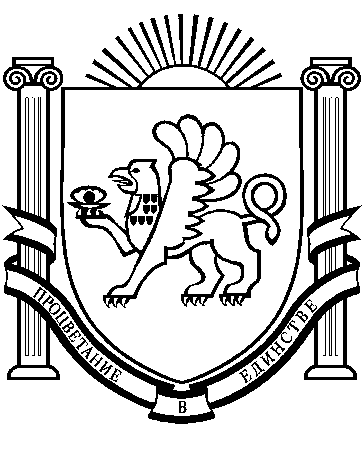 